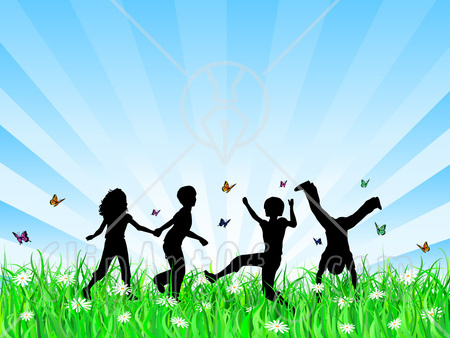 August  8, 20226:00 PM (Before Open House @ 6:30)CafeteriaPlease join us for our annual Title I meeting. Families will learn about:our school’s Title I program and how families can be involved;the school improvement plan;our parent and family engagement policy;curriculum;assessments;how you can help your child be successful this year; andmuch more! We look forward to seeing you there!  Visit school’s webpage for more information. 